My reflection on KeSIG & KeIGF 2020 and anticipations of work in Post-Covid.By Peter Mmbando, KeSIG and KeIGF Fellow 2020.As the year 2020 draws to close and we prepare to welcome the year 2021, I share my reflections on the KeSIG and KeIGF 2020 as the first virtual events hosted in Kenya that engaged Multistakeholders from East African Countries.The events were virtually well - organized by ICT professionals, digital policy experts, competent speakers and rich in contents, which changed my way of thinking for the future events and work in cyberspace. I learned that due to pandemic, the world had totally changed from analogue to digital, that prompted everyone to work remotely or from home, some organizations changed to hybrid offices where we saw non- essential workers begin working from home or remotely in finance, ICT, agriculture, media to name a few.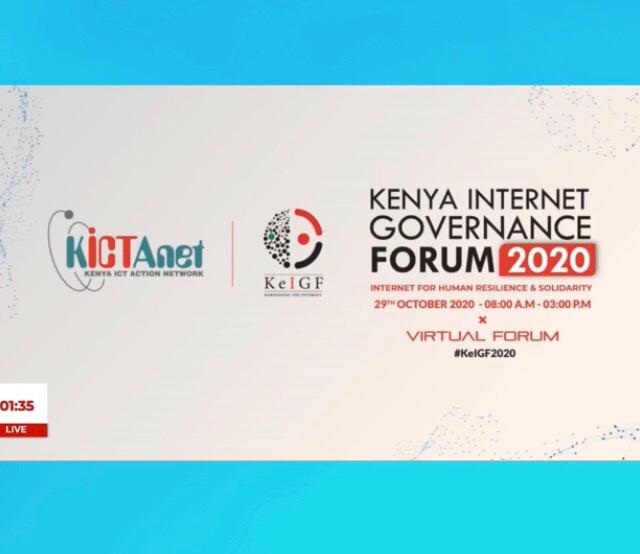 Much of the contents reminded us to focus and not panic, to be creative, perseverance, upgrading skills and accumulating constructive knowledge for the betterment of the world. The concepts covered internet design principles, introduction into internet governance, international roles of internet governance, private sector roles in internet governance and emerging issues.I have learned that most youths are taking digital life for granted, not paying enough time to details, to explore, read, practice digital skills, as well as upgrade their skills in cyber security, instead they spend much time in social media chatting or watching unproductive information.In addition, the KeSIG 2020 and KeIGF 2020 had touched issues of disinformation and misinformation that had affected communities by creating fear and panic during the pandemic. Youths, especially women must be equipped with digital skills ( techno know how) in order to understand how to respond to cyber- bullying, cyber-attacks and cyber space at large as well as to learn how to write positive narratives about Africa with reliable sources of information.Furthermore, KeIGF speakers elaborated on how youth can practically learn negotiation skills not only at national level, continental level but also at global level where policies formulation and discussions. Negotiation skills are vital for African youths to address critical issues facing the African continent at large, for instance the issues of internet connectivity, data privacy, data protection and cyber security policies. Other issues are internet shutdown and throttling and mass surveillance.Lastly but not least, youth must understand that while most jobs and opportunities are remote and virtual, it is time to wake up and learn, upgrade skills and fast to adapt changes of life, as we are living in a digitalized world, we depend much on the digital economy to survive or live. We should well manage time and other resources to build a constructive digital workspace and engage in community activities to bring positive change at different levels.Conclusively, Lack of digital skills should not be an excuse from working remotely or trying to create opportunities in pandemic or non-pandemic period, we have seen that the future of work will be from remotely to hybrid, as nearly 70% of organizations believe the productivity gains of remote working are sustainable beyond the pandemic. It is time for African youths to work hard and come up with solutions to problems that are facing in the digital space. 